ПИТАЊЕ:Poštovani,U vezi sa pripremom ponude za javnu nabavku usluga mobilne telefonije  JN br. 148-16-O sugerišemo da izmenite konkursnu dokumentaciju u delu  koji se odnosi na izdavanje dodatnog sredstva obezbeđenja“ za  otklanjanje nedostataka u garantnom roku, popunjenu na iznos od 10% od ukupne vrednosti ugovora (bez PDV-a)a koja je naplativa u slučajevima predviđenim konkursnom dokumentacijom, tj. u slučaju da izabrani ponuđač ne ispunjava svoje obaveze iz ugovora“. Naime u skladu sa članom 13. Pravilnika o obaveznim elementima konkursne dokumentacije i s obzirom da se od odabranog ponuđača već zahteva da se dostavi i menica za dobro izvršenje posla, sugerišemo da se isključi izdavanje menice za otklanjanje nedostataka u garantnom roku.ОДГОВОР: Наручилац остаје при захтевима датим у конкурсној документацији.Меница за отклањање недостатака у гарантном року је легитимно право наручиоца, и у складу је са Правилником о обавезним елементима конкурсне документације, па   чак и обавеза наручиоца, јер су у питању буџетска средства, а уз  гарантни рок се  увек тражи и средство обезбеђења  као гарант испуњења преузетих обавеза.С поштовањем,Комисија за јавну набавку 148-16-ОКЛИНИЧКИ ЦЕНТАР ВОЈВОДИНЕKLINIČKI CENTAR VOJVODINE21000 Нови Сад, Хајдук Вељкова 1telefon: +381 21/484 3 484www.kcv.rs, e-mail: uprava@kcv.rs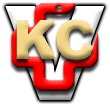 